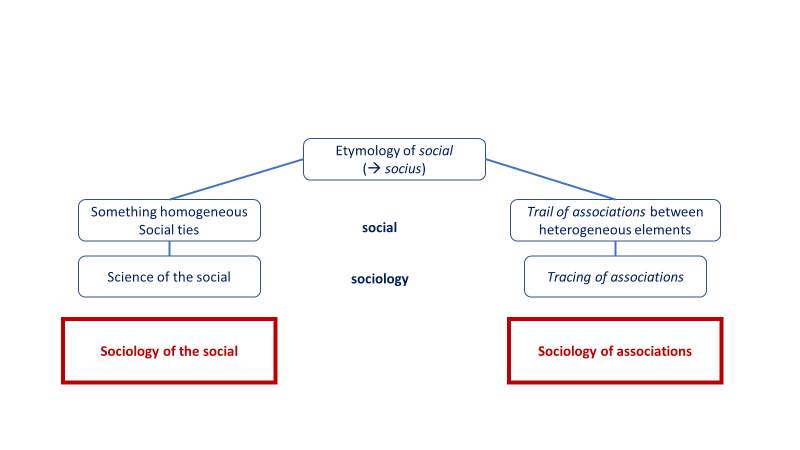 Sokal & Bricmont (Fashionable Nonsense):Frame of reference= Scheme for assigning spatial and temporal coordinates (x,y,z,t) to “events” e.g. Event in NYC: 6th Avenue (x), 42nd Street (y), 30 meters above ground level (z), at noon on May 1, 1998 (t).Misunderstandings:Thinks relativity is concerned with the relative location (rather than relative motion)Thinks 3rd reference frame is crucial. Also, stresses the need to discipline human observersEmphasizes alleged role of the ‘enunciator’ (reference frame with privileged role)Sociology of the Social (common sense)Sociology of AssociationsAdvances the existence of ‘society’, ‘social dimension’No ‘social dimension’‘Social context’: separated domain of reality in which non-social activities take placeNo ‘social context’, no distinct domain of reality to which the label ‘social’ or ‘society’ could be attributedSocial aggregate exists behind activites [law, science, …]Nothing behind activities. Activities may be linked in a way that does or does not produce a society‘Social’ if possesses specific properties‘social’ as a very peculiar movement of re-association and reassembling. Visible only by the traces it leaves when a new association is being produced between non-social elements‘Social’ is glue that can fix everything‘Social’ is what is glued together by many other types of connectorsSeparated domain can be used toExplain specifically social phenomenaExplain ‘social aspects’ of other non-social domainsNo ‘social force’ available to explain the residual features other domains cannot account forOrdinary agents embedded in the social world (‘informants’). Fully visible only to social scientistActors know what they’re doing, more than ‘mere informants’  Task of defining and ordering the social worldMethod: Settle controversiesMethod: let actors deploy the full range of controversies in which they are immersedSociety made of social tiesAssociations are made of non-social tiesPre-relativist: fixed frame of referenceFully relativist: ability to move between frames of referenceSocial scientists impose some order & limits, teach actors what they are, add reflexivity to actors’ blind practice. Social scientists ‘follow the actors’ & travel wherever new heterogeneous associations are madeConvenient shorthand of the socialCostly longhand of associationsExplanation begins with societyExplanation ends with societyOptimal for: most situations and situations evolving slowlyOptimal for: active, warm, extreme situations